Конспект ООД «Что такое «дом»?» во второй младшей группеОбразовательные области: познавательное, речевое развитие.Образовательные задачи: 1.Познакомить детей с понятием «дом».2.Вспомнить с детьми сказки про дом.3.Закреплять умение детей составлять целое из частей.Развивающие задачи: Развивать мышление.Воспитательные задачи: Воспитывать интерес к окружающему миру.Материалы, оборудование: картинки с изображением домов сказочных персонажей (горшок, рукавичка, теремок, избушка на курьих ножках и пр.), игра-конструктор «Избушка для Бабы- Яги», дидактическая игра «Кто в теремочке живёт?», разрезные картинки «Кто в домике живёт?».Предварительная работа: чтение художественной литературы, рассматривание иллюстраций к сказкам с изображением домов сказочных персонажей («Теремок», «Гуси-лебеди», «Рукавичка», «Заюшкина избушка» и др.).Ход занятия:Воспитатель показывает детям картину с изображением большого ботинка и мышат рядом с ним.-Ребята, посмотрите на эту картинку, что на ней нарисовано? (Ответы детей.)-Это обычный ботинок? (Ответы детей.) Почему вы так решили? (Ответы детей.)-Да, это не обычный ботинок. Этот ботинок - дом для мышат. Посмотрите, у него есть окно, дверь и крыша с трубой. В этом ботинке мышата живут, для них этот ботинок - домик.-Вспомните, пожалуйста, в каких сказках есть необычные дома? (Ответы детей. Если дети затрудняются, можно показать иллюстрации к сказкам.)-Ребята, посмотрите, в глиняном горшке сколько зверушек поселилось: Муха- горюха, Комар-пискун, Мышка-норушка, Лягушка-квакушка, Зайка-попрыгайка…Конечно, такое бывает только в сказках.Дидактическая игра. Разрезные картинки «Кто в домике живёт?» Каждому ребёнку даётся картинка, разрезанная на четыре части (ботинок, грибок, теремок, горшок, рукавичка- домики для сказочных персонажей), дети собирают картинки, воспитатель помогает при необходимости. Собрав картинку, ребёнок называет, что он собрал и кто в этом домике живёт.-Отгадайте загадку: Домик на ножках,                                   Кривое окошко.                                   Скорей отгадай-ка,                                   Кто в доме хозяйка?             -Правильно, это Баба-Яга. А как называется её жилище, её дом? (Ответы детей.)-Верно, избушка на курьих ножках. Выходи, Алёша, ты первым отгадал загадку, тебе и строить избушку для Бабы-Яги.Игра-конструктор «Избушка для Бабы-Яги». Ребёнок из четырёх деталей собирает избушку.-Посмотрите, ребята, какая симпатичная избушка получилась! В избушке на курьих ножках живёт бабушка Яга, это её дом.-Ребята, и избушка на курьих ножках, и горшок, и теремок стали ДОМОМ для сказочных персонажей: там они живут, укрываются от жары и от холода, отдыхают, едят, спят…-А теперь, посмотрите, что на этой картинке нарисовано? (Ответы детей.)-Верно, это теремок. Как вы думаете, кто в этом домике-теремке живёт? (Ответы детей.)-Я предлагаю вам поиграть, поселить зверят в теремок.Дидактическая игра «Кто в теремочке живёт?»Дети расставляют животных в окошках теремка, называют их.-Ребята, где живут эти зверята? Как называется их дом? (Ответы детей.)Хоровод «Стоит в поле теремок»  Стоит в поле теремок-теремок, (ходьба по кругу, взявшись за руки)       Он не низок-не высок.                 (присели-встали, руки вверх)Как по полю-полю мышка бежит, (бежим как «мышка» по кругу)У дверей остановилась и кричит: (встали, ребёнок - «мышка» спрашивает)«Кто, кто в теремочке живёт?»      (Дети отвечают мышке)«Мы сегодня здесь живём,Мы - ребята-дошколята.»Игра проводится 1-2 раза (по желанию детей).Дидактическая игра «Кто в теремочке живёт?»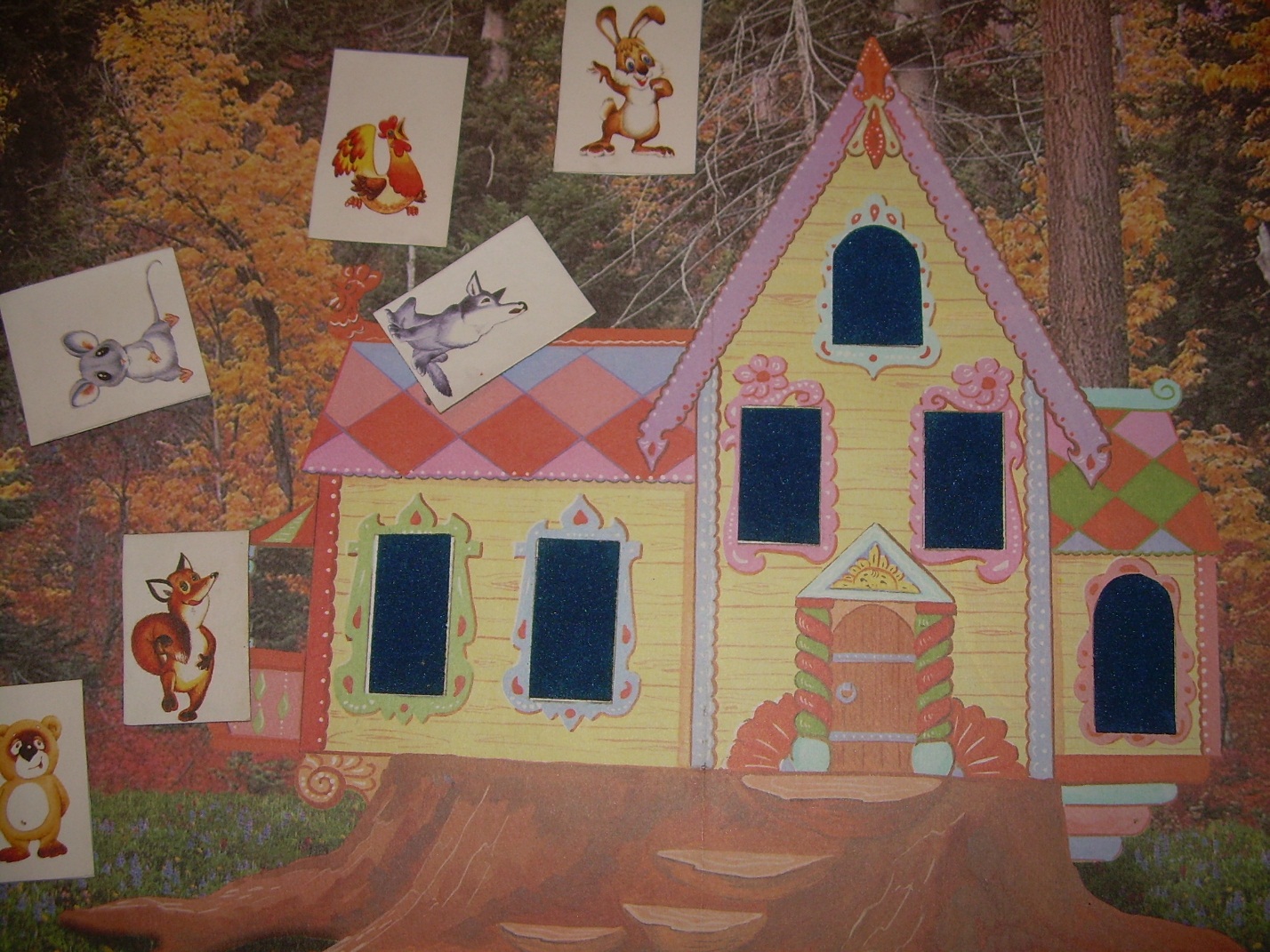 